Obec UrbaniceUsnesení č. 37/7/2021Zastupitelstvo obce Urbanice na svém 7. zasedání dne 
30.9. 2021, projednalo a schvaluje ověřovateli zápisu pana Milana Nalezinka a paní Vladimíru Lichnovskou a zapisovatelkou paní Bc. Jiřinu Koženou.Schváleno hlasováním: Pro 5, Proti 0, zdržel 0                                    Usnesení č. 38/7/2021Zastupitelstvo na svém 7. zasedání dne 30.9.2021. projednalo a schvaluje program 7. zasedání obce Urbanice.Schváleno hlasováním: Pro 5, Proti 0, zdržel 0                                                        Usnesení č. 39/7/2021Zastupitelstvo obce Urbanice na svém 7. zasedání dne 30.9. projednalo a schvaluje úpravu rozpočtu RO 3/2021Schváleno hlasováním: Pro 5, Proti 0, zdržel 0                                         Usnesení č. 40/7/2021Zastupitelstvo obce Urbanice na svém 7. zasedání dne 30.9.2021 projednalo a schvaluje: Žádost manželů Pavla a Jolany Dytrtových, bytem Čepí 99, 533 32 Čepí, provézt změnu UP obce Urbanice zkráceným postupem na části pozemku p. p. č. 565/1 v katastrálním území Urbanice. K žádosti jsou přiložena kladná stanoviska vyjádření Krajského úřadu Pardubického kraje, odbor životního prostředí a informace o pozemku z katastrální úřadu pro Pardubický kraj.Schváleno hlasováním: Pro 5, Proti 0, zdržel 0                                            Usnesení č. 41/7/2021Zastupitelstvo obce Urbanice na svém 7. zasedání dne 30.9.2021 projednali a schvalují:Doplnění změny č.2 UP obce Urbanice Text:3) Změna využití části plochy Z4 ( parc. 565/1 ) -> využítí pro stavbu RD4) změna části plochy ( parc. 565/1 ) Z NZ na SV plochy smíšené obytné – venkovskéPředmětné pozemky:p. p. č. 565/1 v k. u. Urbanice (ve vlastnictví Pavla a Jolana Dytrtovi, Čepí)Identifikace pozemku nebo ploch dotčených návrhem změny UP: p. p. č.565/1 (druh pozemku: trvalý travnatý porost) - skutečné využití: trvalý travnatý porostDůvody pro doplnění změny UP obce Urbanice:Důvod doplnění změny č.2 UP obce Urbanice je žádost Pavla a Jolany Dytrtových o provedení změny UP zkráceným postupem z důvodu vyřešení bytové potřeby rodiny.GRAFICKÁ ČÁST NÁVRHU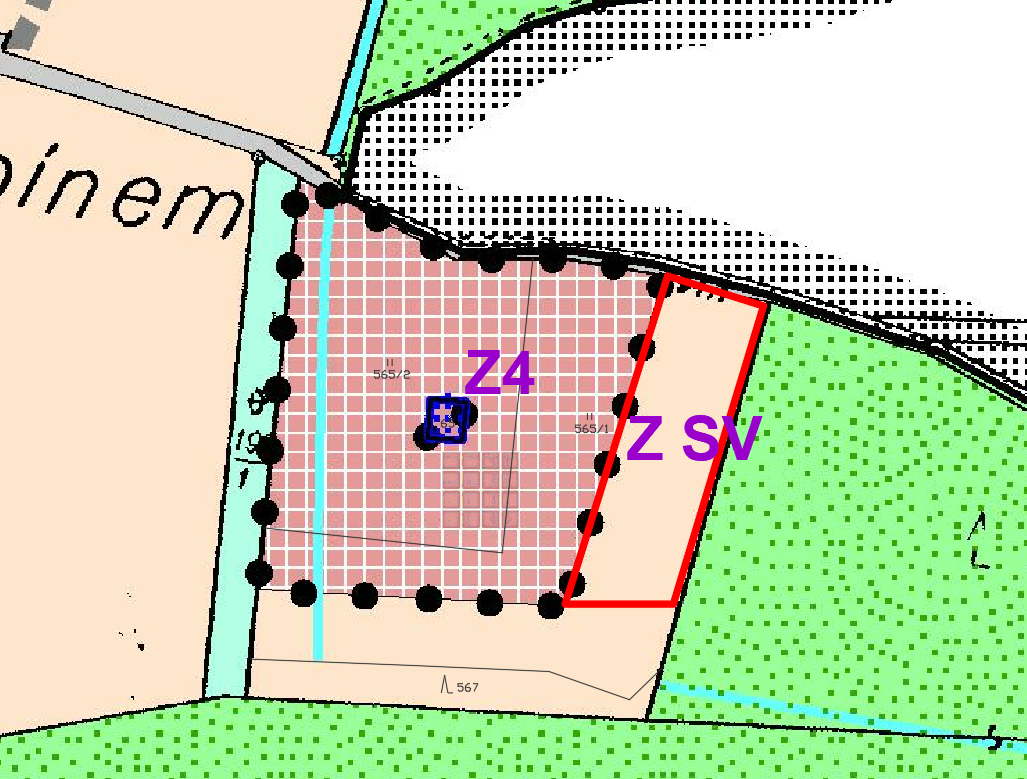 Schváleno hlasováním  Pro 5, proti 0, zdržel Usnesení č. 41/7//2021 bylo schváleno                                        Usnesení č. 42/7/2021 Zastupitelé obce Urbanice na svém 7. zasedání dne 30.9. 2021 projednali a schvalují odprodej části pozemku p. č. 37/1 v k. u. Urbanice nově označené jako p. p. č. 37/37 a p. p. č. 37/38 v majetku obce Urbanice o výměře 56 m² za částku 70,-Kč/m² panu Michaeli Jeřábkovi, bytem K. Čapka 1158, 535 01 Přelouč. Celková částka 3920,-Kč.Ruší se usnesení č. 29/5/2021 ze dne 11.6.2021.Schváleno hlasováním: Pro 5, Proti 0, zdržel 0                                          Usnesení č. 43/7/2021   Zastupitelé obce Urbanice na svém 7. zasedání dne 30.9. 2021 projednali a schvalují Obecně závaznou vyhlášku č. 2/2021 o místním poplatku za obecní systém odpadového hospodářství. Sazba poplatku je stanovena na 800,-Kč/ kalendářní rok. Úleva se poskytuje ve výši 300,-Kč osobám, které v daném roce dovrší 80 let a výše.Schváleno hlasováním: Pro 5, Proti 0, zdržel 0                                        Usnesení č. 44/7/2021   Zastupitelé obce Urbanice na svém 7. zasedání dne 
30.9. 2021 projednali a schvalují záměr obce zveřejnit oznámení o prodeji části pozemkup. p. č. 37/1 o výměře cca 20 m2. Schváleno hlasováním: Pro 5, Proti 0, zdržel 0Vyvěšeno od 1.10.2021 do 15.10. 2021 na web.stránkách obce a ve vývěskové tabuly obce.__________________			________________________Jan Vyčítal					Marie Rokytovástarosta obce				          místostarosta obce